Aufgabe 1: Ein Dorf verändert sichBetrachte die beiden Dorfbilder von damals und heute.Vergleiche die beiden Bilder miteinander1. Markiere Veränderungen im Dorfbild 2: Heute. Nummeriere diese.2. Trage die Veränderungen in die untenstehende Tabelle ein. Kreuze an, was zutrifft. Eine Veränderung kann mehreren Veränderungsarten zugeordnet werden.Dorfbild 1: Damals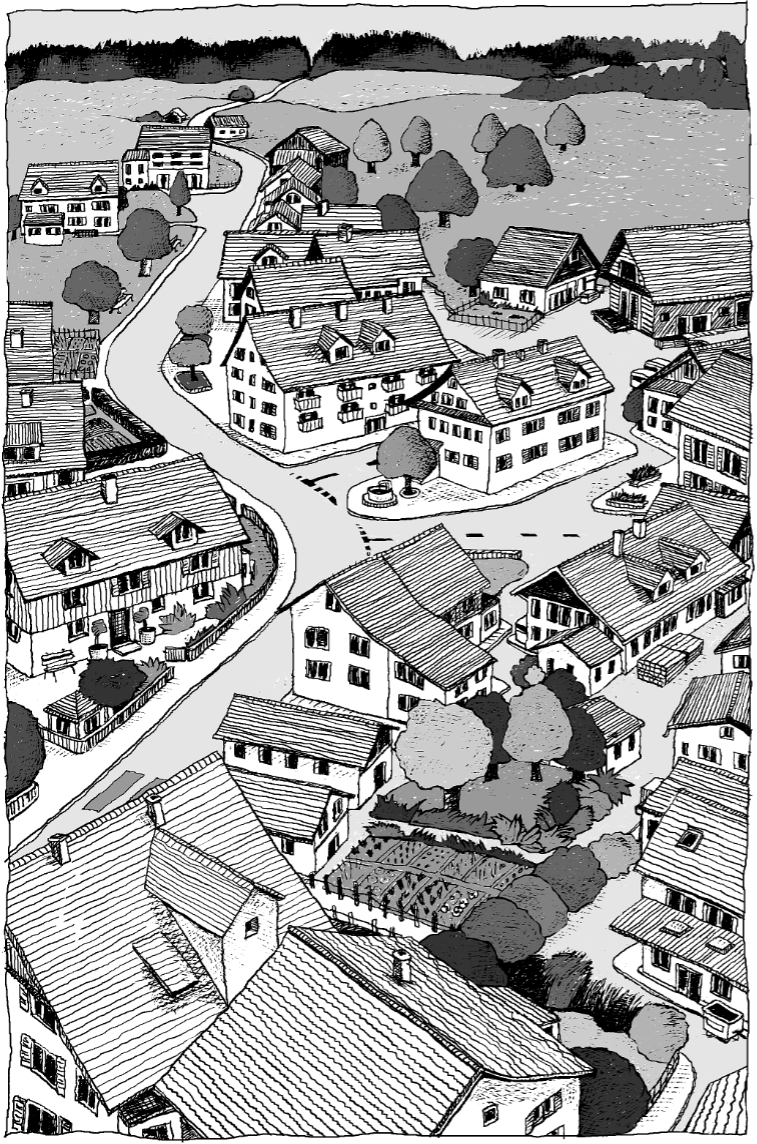 Dorfbild 2: Heute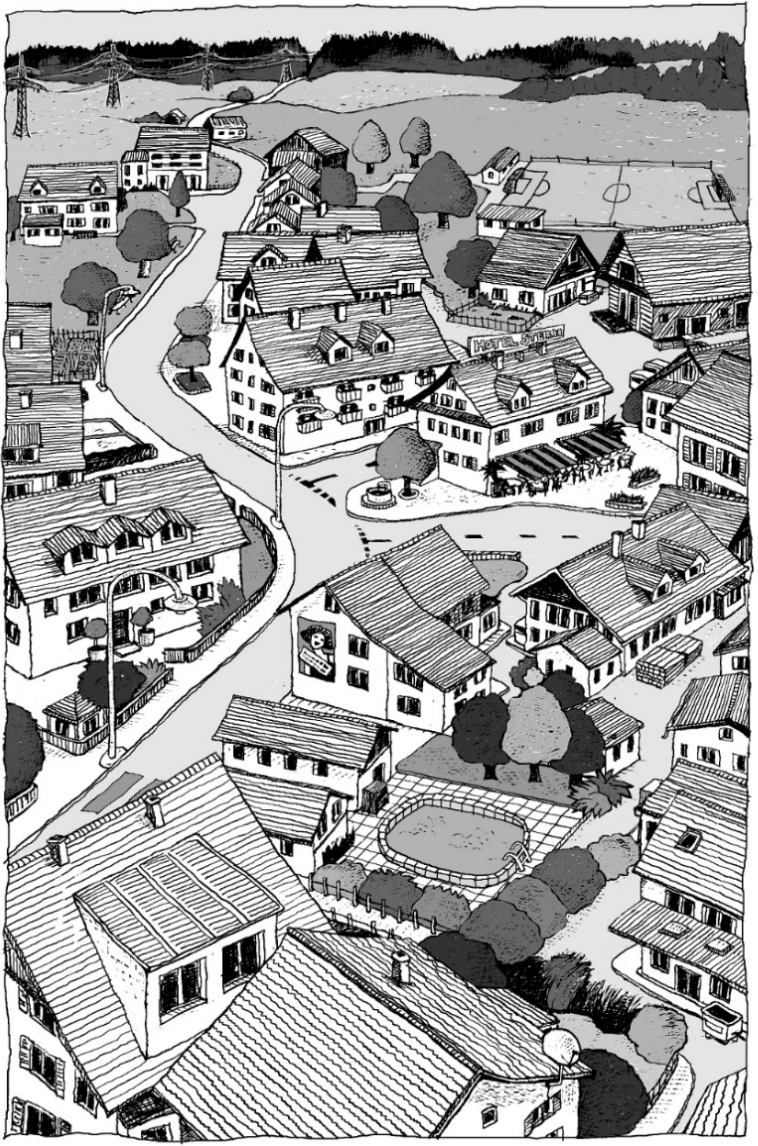 Was – GegenstandZweckZweckArtVeränderungBauliche Veränderungen mehr WohnraumLandschaftliche Veränderungen andere BodennutzungTechnische Veränderungen durch technische AnlagenBeispiel: (11.) StrassenlampenXX1.2.3.4.5.6.7.8.9.10.